ПРОЄКТ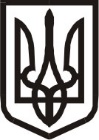 Виконавчий комітет Нетішинської міської радиХмельницької областіР І Ш Е Н Н Я___.01.2024					Нетішин				  № ____/2024Про безоплатну передачу в оперативне управління системи протипожежного захисту в частині будівлі Нетішинського навчально-виховного комплексу «Загальноосвітня школа І-ІІ ступенів та ліцей» (протирадіаційне укриття, обліковий № 86193)Відповідно до підпункту 1 пункту «а» статті 31, статті 40, пункту 3 частини 4 статті 42 Закону України «Про місцеве самоврядування в Україні», статті 137 Господарського кодексу України, рішення тридцять дев’ятої сесії Нетішинської міської ради VIII скликання від 22 вересня 2023 року № 39/1940 «Про організацію Управлінням капітального будівництва виконавчого комітету Нетішинської міської ради будівельних робіт по об’єктах комунальної власності», пункту 14 Переліку будівельних робіт, які не потребують документів, що надають право на їх виконання, та після закінчення яких об'єкт не підлягає прийняттю в експлуатацію, затвердженого постановою Кабінету Міністрів України від        07 червня 2017 року № 406, виконавчий комітет Нетішинської міської ради ВИРІШИВ:1. Утворити комісію з безоплатної передачі в оперативне управління системи протипожежного захисту в частині будівлі Нетішинського навчально-виховного комплексу «Загальноосвітня школа І-ІІ ступенів та ліцей» (протирадіаційне укриття, обліковий № 86193) (далі – комісія) та затвердити її склад згідно з додатком.2. Комісії, у порядку встановленому чинним законодавством, вжити заходів щодо передачі від управління капітального будівництва виконавчого комітету Нетішинської міської ради до Нетішинської гімназії «Ерудит» Нетішинської міської ради Шепетівського району Хмельницької області завершеного об’єкта та документацію «Улаштування автоматизованої системи протипожежного захисту в частині будівлі Нетішинського навчально-виховного комплексу «Загальноосвітня школа І-ІІ ступенів та ліцей» (протирадіаційне укриття, обліковий № 86193) по пров. Миру, 5, м.Нетішин Нетішинської МТГ Шепетівського району Хмельницької області».3. Контроль за виконанням цього рішення покласти на першого заступника міського голови Олену Хоменко.Міський голова							Олександр СУПРУНЮКДодаток до рішення виконавчогокомітету міської ради___.01.2024 № ___/2024СКЛАДкомісії з безоплатної передачі в оперативне управління системи протипожежного захисту в частині будівлі Нетішинського навчально-виховного комплексу «Загальноосвітня школа І-ІІ ступенів та ліцей» (протирадіаційне укриття, обліковий № 86193)Керуючий справамивиконавчого комітету міської ради								Любов ОЦАБРИКАХоменко Олена- перший заступник міського голови, голова комісіїБобіна Ольга- начальник управління освіти виконавчого комітету Нетішинської міської радиБрезицька Олена- головний бухгалтер Нетішинської гімназії «Ерудит» Нетішинської міської ради Шепетівського району Хмельницької областіВещеня ОленаВещеня Олена- заступник директора з господарської роботи Нетішинської гімназії «Ерудит» Нетішинської міської радиГонгало Галина- головний спеціаліст виробничо-технічного відділу Управління капітального будівництва виконавчого комітету Нетішинської міської радиКонончук Надія- директор Нетішинської гімназії «Ерудит» Нетішинської міської ради Шепетівського району Хмельницької областіПетрук Ярослав- начальник управління капітального будівництва виконавчого комітету Нетішинської міської радиШаповалова Ольга- головний бухгалтер управління капітального будівництва виконавчого комітету Нетішинської міської ради